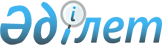 О реализации Программного займа Азиатского Банка Развития для сельскохозяйственного сектораПостановление Правительства Республики Казахстан от 25 июля 1996 г. N 928



          В целях эффективного использования Программного займа
Азиатского Банка Развития, предоставляемого Республике Казахстан для
осуществления реформ в агропромышленном комплексе и реализации Плана
мероприятий по выполнению Политической матрицы Программного займа
Азиатского Банка Развития, Правительство Республики Казахстан
постановляет:




          1. Министерству финансов, Министерству экономики и Министерству
сельского хозяйства Республики Казахстан по согласованию с
Национальным Банком Республики Казахстан до 25 июля 1996 года
рассмотреть предложения казахстанских банков второго уровня по
размещению средств Программного займа Азиатского Банка Развития,
выделенных для сельскохозяйственного сектора и используемых на
лизинговой основе, и определить уполномоченные казахстанские банки
второго уровня для обслуживания этой кредитной линии.




          2. Министерству экономики и Министерству сельского хозяйства
Республики Казахстан до 1 августа 1996 года определить виды
производств в агропромышленном комплексе в разрезе регионов,
рекомендуемых уполномоченным казахстанским банкам для приоритетного
финансирования на лизинговой основе. Рекомендовать уполномоченным
казахстанским банкам до 5 августа 1996 года объявить тендер по
отбору проектов.




          Принять к сведению, что Межведомственным советом по координации
Программного займа Азиатского Банка Развития для сельскохозяйственного
сектора в качестве лизингодателя определено акционерное общество
"Агро-Лизинг".




          3. Министерству финансов Республики Казахстан в соответствии с
условиями Программного займа Азиатского Банка Развития осуществить
финансирование приоритетных проектов агропромышленного комплекса на
лизинговой основе с заключением соответствующих кредитных договоров
с уполномоченными казахстанскими банками второго уровня.




          В кредитных договорах между Министерством финансов Республики
Казахстан и уполномоченными казахстанскими банками второго уровня
предусмотреть, что оборотный капитал в отобранных проектах
финансируется за счет собственных средств банков или заемщиков.




          4. Министерству сельского хозяйства Республики Казахстан в
недельный срок передать в уполномоченные казахстанские банки второго
уровня инвестиционные проекты, получившие положительное заключение,
для дальнейшего проведения банковской экспертизы.




          5. Рекомендовать уполномоченным казахстанским банкам второго
уровня провести банковскую экспертизу проектов, осуществлять
финансирование и платежи за приобретаемые технологии и оборудование
при наличии ликвидного залога, обеспечить целевое использование
кредитных ресурсов на лизинговой основе и своевременный возврат
кредитных ресурсов.




          6. Межведомственному совету по координации Программного займа
Азиатского Банка Развития для сельскохозяйственного сектора ускорить
работу по завершению отбора фирм-поставщиков необходимого
лизингового оборудования.




          7. Контроль за исполнением настоящего постановления возложить
на Ахымбекова С.Ш. - Министра сельского хозяйства Республики
Казахстан, Павлова А.С. - Министра финансов Республики Казахстан.








                Премьер-Министр




          Республики Казахстан









					© 2012. РГП на ПХВ «Институт законодательства и правовой информации Республики Казахстан» Министерства юстиции Республики Казахстан
				